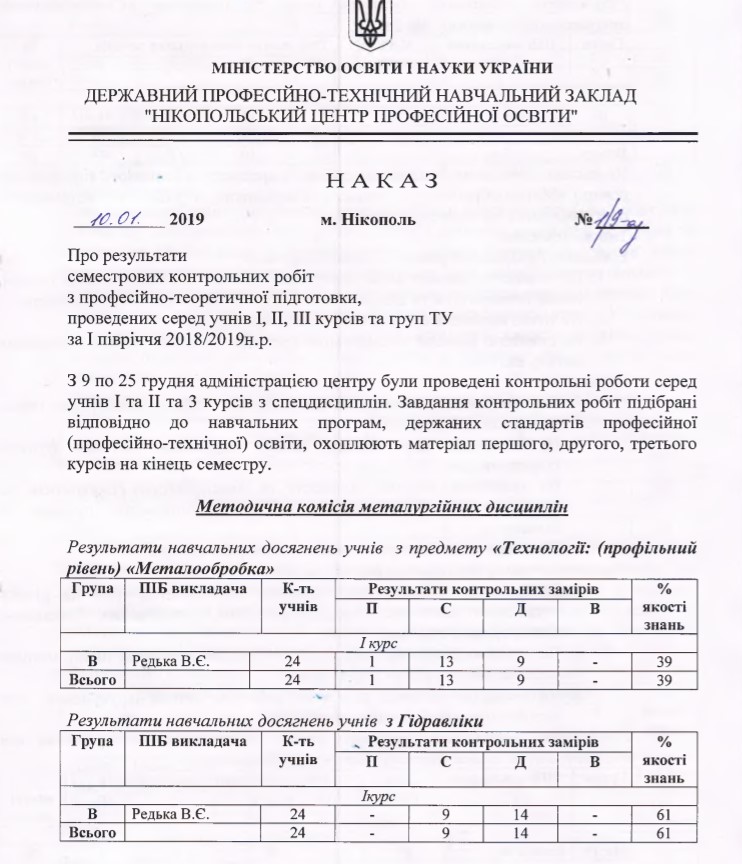 Результати навчальних досягнень учнів  з предмету «Спецтехнологія пресувальників гарячих труб»Не писали семестрову контрольну роботу з предмету  «Технології (профільний рівень) «Металообробка»- 1 учень; з «Гідравліки»-1 учень; з спецтехнології пресувальників гарячих труб-1 учень.Типові помилки:Технології (профільний рівень) «Металообробка»:Не повністю вказали види деформації під час обробки металів тиском, вплив температури та швидкості на опір деформування та пластичністьНе точно написали про взаємозв’язок деформацій.Не повністю вказали класифікацію процесів прокатки. Умови захоплення металу валками.Гідравліка:Вказали не всі характеристики основних властивостей рідин (тиск, стисливість, в’язкість)Не написали про основні закони гідравліки. Основні функції гідроприводів.Не повністю вказали відомості та класифікацію гідронасосів та гідродвигунів. Види робочих рідин гідроприводів, правила їх  заливання.Не точно написали про допоміжні пристрої гідросистемСпецтехнологія пресувальників гарячих труб:Вибір схем технологічних процесів виробництва труб на різних установках (автоматичним, пілігримовим,тривалковим розкатним, безперервним станами).Не точно написали про виробництво труб зварюванням, підбір методів зварювання для різних марок сталі.Не повністю написали про види дефектів, методи їх усунення  при виробництві труб різними способами.Результати навчальних досягнень учнів  з спецтехнології «Будова та обслуговування кранів металургійного виробництва»:Типові помилки:При написанні робіт учні взагалі звертали більш увагу на загальний опис, або механізму, або принципу його роботи. Тому і помилки виявились значними та суттєвими. З питання: «Характеристика гальмів різного типу» не точно вказували назви механізму, їх призначення та правила догляду за гальмом. У питанні: «Електродвигуни на крані» не сказали про типи двигунів взагалі, його ізоляцію та принцип встановлення на електромостовому крані. У питанні: «Канатні барабани» не вказували спосіб кріплення канатів до візка крана, способи перевірки наявності витків каната на барабані та значення слова «Поліспаст».Результати навчальних досягнень учнів  з предмету  «Технологія металів»:Типові помилки, недоліки:  при написанні контрольних робіт суттєвими помилками були: в питанні: «Фізичні та хімічні властивості металів» не правильно вказували різницю між гартуванням та кристалізацією. В питанні:      «Випробування на міцність металу» плутали поняття «Міцність по Роквеллу» та «Міцність по Брінелю». В питанні: «Чавуни. Класифікація» не вірно розшифровували марки чавуну згідно їх хімічному складу.Результати навчальних досягнень учнів  з «Матеріалознавства»:Типові помилки, недоліки:  при написанні контрольних робіт суттєвими помилками були: в питанні «Фізичні та хімічні властивості металів» не правильно вказували різницю між гартуванням та кристалізацією; в питанні «Випробуванні на міцність металу» плутали поняття «Міцність по Роквеллу» та «Міцність по Брінелю»;  питанні «Кольорові метали та сплави» не детально написали про сплави алюмінію з бронзами, їх особливості та застосування у промисловості».Методична комісія кулінарії та громадського харчуванняРезультати контрольної роботи з «Технологія приготування їжі з основами товарознавства»Типові помилки, недоліки:  при написанні контрольних робіт суттєві помилки були допущені в темі «Технологія приготування страв з м’яса, риба», учні плутають способи і форми в приготуванні їжі. Учні плутають форми напівфабрикатів.Деякі учні взагалі не намагалися розв’язати задачі.Методична комісія механічної обробкиРезультати контрольної роботи з предмету: Технології: «Технологія верстатних робіт»Результати контрольної роботи з предмету:  «Технологія шліфувальних робіт»Результати контрольної роботи  з предмету:«Допуски те технічні вимірювання»Результати контрольної роботи  з предмету:«Слюсарна справа»Результати контрольної роботи  з предмету:«Технічна механіка»Результати контрольної роботи  з предмету:«Спецтехнологія»Результати контрольної роботи  з предмету:«Будова, технічне обслуговування та ремонт промислового устаткування»Не писали семестрову контрольну роботу зпредметів: 66 учнів (I - 27, II – 10, 3- 29). Типові помилки:Технології: «Технологія верстатних робіт» та «Спецтехнологія» - 2 курсза допомогою креслення не вміють розписати технологічний процес обробки деталі. 3 курс- за допомогою креслення не вміють розписати технологічний процес обробки деталі.            «Допуски та технічні вимірювання» - не вміють застосовувати знання з теорії на практиці під час читання креслень допусків та посадок, не вміють правильно визначити на кресленні допуски і посадки. Результати проведених контрольних робіт свідчать про те, що учні засвоїли матеріал предметів за семестр на середньому рівні (якісний показник 56,5%).Методична комісія електротехнічних дисциплінРезультати контрольної роботи з предмету «Електротехніка»Типові помилки, недоліки:  при написанні контрольних робіт суттєві помилки були допущені в темі «Закон Ома», учні плутають відмінність для ділянки кола і для повного кола. Учні не засвоїли властивості послідовного і паралельного з’єднання резисторів і конденсаторів. Учні припускали помилки при розрахунках задач, невірне переведення у системі СІ, математичні помилки. Учні плутають назви вимірювання деяких фізичних величин.Деякі учні взагалі не намагалися розв’язати задачі.Результати контрольної роботи з предмету  «Електротехніка з основами промислової електроніки»Типові помилки, недоліки: в темі І і ІІ закони Кірхгофа, законі Джоуля-Ленца. Деякі учні не засвоїли властивостей постійного струму.Учні допускали помилки при розрахунках задач, невірне переведення у системі СІ, математичні помилки. Учні плутають назви вимірювання деяких фізичних величин. Деякі учні взагалі не намагалися розв’язати задачі.Результати контрольної роботи з предмету: технології «Спецтехнологія»Типові помилки, недоліки:  при написанні робіт учні допускали помилки у формулюванні організаційних та технічних заходів, що забезпечують безпеку робіт в електроустановках. Погано засвоєний порядок виконання технічних заходів, які вживаються перед початком робіт в електроустановках. Учні плутають класифікацію запобіжних знаків і плакатів. Учні не засвоїли основні та допоміжні засоби захисту в електроустановках до 1000 В та понад 1000 В.Результати контрольної роботи з предмету «Електроматеріалознавство»Типові помилки, недоліки:  при написанні робіт учні не наводили прикладів матеріалів та їх застосування в техніці, відповіді були подані тільки в загальному вигляді. Були допущені помилки у розшифруванні маркувань проводів та кабелів, припоїв та флюсів, у належності електроматеріалів до видів груп по провідності струму.Результати контрольної роботи (Залік) з предмету  «Охорона праці»Типові помилки, недоліки:  при написанні контрольних робіт суттєві помилки були допущені при визначенні захисного заземлення та його призначення, були помилки в організаційних заходах, які забезпечують безпеку робіт в електроустановках. Учні робили помилки у визначені типів приміщень за електробезпекою, невірно визначали величини безпечних напруг. Учні погано зрозуміли небезпеку статичної напруги. Учні не чітко формулювали основні законодавчі акти.Результати контрольної роботи з предмету: Технології«Обладнання і технологія автоматичного та механізованого дугового зварювання»Типові помилки, недоліки:  при написанні робіт учні не точно вказували марки і типи зварювальних електродів. Розрахунки режимів зварювання вказувались помилково. У розшифруванні марок сталей відповіді були не повні. Відсутні відповіді про вибір зварювального обладнання (трансформатор, випрямляч, перетворювач, інвертор).Результати контрольної роботи з предмету: Технології «Спецтехнологія ГЗ»Типові помилки, недоліки:  при написанні робіт учні не точно вказували марки і типи зварювальних електродів. Розрахунки режимів зварювання вказувались помилково. У розшифруванні марок сталей відповіді були не повні. Відсутні відповіді про вибір зварювального обладнання (трансформатор, випрямляч, перетворювач, інвертор).Результати контрольної роботи з предмету:  «Обладнання та технологія зварювальних робіт»Типові помилки, недоліки:  при написанні робіт були допущені такі помилки – неправильна класифікація джерел живлення зварювальної дуги, складність у підборі опису регулювання струму у зварювальному трансформаторі, плутались у визначенні металургійного процесу.Результати контрольної роботи з предмету  «Обладнання та технологія електрозварювальних робіт»Типові помилки, недоліки:  при написанні робіт були допущені такі помилки – не правильна класифікація джерел живлення зварювальної дуги, складність у підборі опису регулювання струму у зварювальному трансформаторі, плутались у визначенні металургійного процесу.Результати контрольної роботи  з предмету «Газотермічна обробка»Типові помилки, недоліки:  при написанні робіт були допущені такі помилки – не правильна класифікація ацетиленових генераторів, складність у підборі опису газів замінників, плутались у визначенні роботи технологічного процесу ацетиленових генераторів.На підставі вищезазначеного аналізуНАКАЗУЮ:Заступнику директора з НВР О.О. Есаулко:Систематично контролювати рівень навчальних досягнень учнів на 1-му і 2-му, 3-му курсі.Заохочувати учнів, які показують високі результати досягнень з навчальних дисциплін.Систематично контролювати роботу викладачів із відпрацювання  необхідних умінь і навичок учнів на уроках професійно-теоретичної підготовки.Методисту І.О. Клопінській:Обговорити підсумки семестрових контрольних робіт на інструктивно-методичній нараді.Надавати конкретну допомогу викладачам у вивченні і впровадженні передового педагогічного досвіду, виробленні навичок самоаналізу та самооцінки своєї праці, її ефективності й результативності.3. Викладачам:3.1. Систематично проводити індивідуальну роботу  з учнями, які засвоїли програму за I півріччя 2018 – 2019н.р. на початковому рівні.3.2. Під час підготовки до уроків особливе значення приділяти розвитку основних компетентностей. 3.3. Урізноманітнити методи викладання предметів  з метою покращення знань учнів.3.4. Вказати на низький рівень підготовки:- викладачу Редці В.Є.з предмету«Технології:«Металообробка»учнів групи В-18 1/9;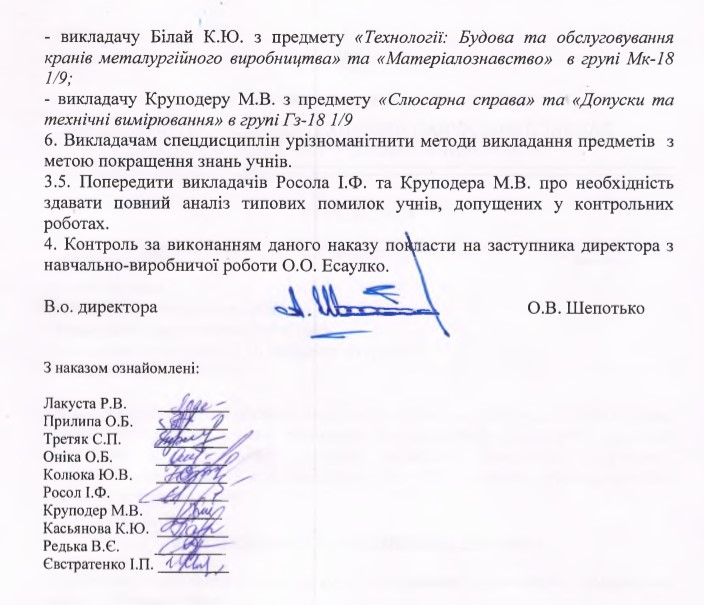 ГрупаПІБ викладачаПІБ викладачаК-ть учнівРезультати контрольних замірівРезультати контрольних замірівРезультати контрольних замірівРезультати контрольних замірів% якості знаньГрупаПІБ викладачаПІБ викладачаК-ть учнівПСДВ% якості знаньIкурсIкурсIкурсIкурсIкурсIкурсIкурсIкурсIкурсВРедька В.Є.242411210-43Всього24111210-4324ГрупаПІБ викладачаПІБ викладачаК-ть учнівРезультати контрольних замірівРезультати контрольних замірівРезультати контрольних замірівРезультати контрольних замірів% якості знаньГрупаПІБ викладачаПІБ викладачаК-ть учнівПСДВ% якості знаньI курсI курсI курсI курсI курсI курсI курсI курсI курсМк 18 1/9Білай К.Ю.2525-186128Всього2525-186128ІІ курсІІ курсІІ курсІІ курсІІ курсІІ курсІІ курсІІ курсІІ курсМк 17Білай К.Ю.22/5н/а22/5н/а-69265Всього2222-69265ТУТУТУТУТУТУТУТУТУМк 18 1/11Білай К.Ю.3030-820273Всього3030-820273ГрупаПІБ викладачаПІБ викладачаК-ть учнівРезультати контрольних замірівРезультати контрольних замірівРезультати контрольних замірівРезультати контрольних замірів% якості знаньГрупаПІБ викладачаПІБ викладачаК-ть учнівПСДВ% якості знаньI курсI курсI курсI курсI курсI курсI курсI курсI курсВ 18Білай К.Ю.24241815-63Всього24241815-63ГрупаПІБ викладачаПІБ викладачаК-ть учнівРезультати контрольних замірівРезультати контрольних замірівРезультати контрольних замірівРезультати контрольних замірів% якості знаньГрупаПІБ викладачаПІБ викладачаК-ть учнівПСДВ% якості знаньI курсI курсI курсI курсI курсI курсI курсI курсI курсГз 18Білай К.Ю.26/2 н/а26/2 н/а496546Мк 18Білай К.Ю.2525-175328Всього51/2 н/а51/2 н/а42611839ІІ курсІІ курсІІ курсІІ курсІІ курсІІ курсІІ курсІІ курсІІ курсГз 17Білай К.Ю.29/1н/а29/1н/а-1510346Вт 17Білай К.Ю.2121-610571Всього50/1н/а50/1н/а-2120857ІІІ курсІІІ курсІІІ курсІІІ курсІІІ курсІІІ курсІІІ курсІІІ курсІІІ курсВ 16Білай К.Ю.27/3н/а27/3н/а-109558Всього27/3н/а27/3н/а-109558ТУТУТУТУТУТУТУТУТУМк 18 1/11Білай К.Ю.3030-124597Т 18 1/11Білай К.Ю.2323-215683Ср 17 1/11Білай К.Ю.2929-621279Всього8282-9611390Разом за предмет210/6н/а210/6н/а-661013467ГрупаЗа спискомПисалоПисалоРезультати контрольних замірівРезультати контрольних замірівРезультати контрольних замірівРезультати контрольних замірів% якостіГрупаЗа спискомПисалоПисало1-34-67-910-12% якості1 курс1 курс1 курс1 курс1 курс1 курс1 курс1 курс1 курс   К 18 1\11281515-311180Всього за  1 курс:282815-3111803 курс3 курс3 курс3 курс3 курс3 курс3 курс3 курс3 курсК 16 1\9271313-55362К 17 1/11302020-512380Всього за  3 курс:573333-10176142Всього з предмета:854848-1328774ГрупаГрупаПІБ викладачаК-ть учнівПисалиРезультати контрольних замірівРезультати контрольних замірівРезультати контрольних замірівРезультати контрольних замірів% якості знаньГрупаГрупаПІБ викладачаК-ть учнівПисалиПСДВ% якості знаньI курсI курсI курсI курсI курсI курсI курсI курсI курсI курсВт 17 1\9Оніка О.БОніка О.Б2318-315-65,2%Разом2318-315-65,2%ГрупаПІБ викладачаК-ть учнівПисалиРезультати контрольних замірівРезультати контрольних замірівРезультати контрольних замірівРезультати контрольних замірів% якості знаньГрупаПІБ викладачаК-ть учнівПисалиПСДВ% якості знаньI курсI курсI курсI курсI курсI курсI курсI курсI курсВт 17 1\9Оніка О.Б2116-312157%Разом2116-312157%ГрупаГрупаПІБ викладачаК-ть учнівПисалиПисалиРезультати контрольних замірівРезультати контрольних замірівРезультати контрольних замірівРезультати контрольних замірівРезультати контрольних замірівРезультати контрольних замірів% якості знаньГрупаГрупаПІБ викладачаК-ть учнівПисалиПисалиППССДВ% якості знаньI курсI курсI курсI курсI курсI курсI курсI курсI курсI курсI курсI курсI курсГз 18 1\9Круподер М.В.Круподер М.В.2619---13135132%IIIкурс, групи ТУIIIкурс, групи ТУIIIкурс, групи ТУIIIкурс, групи ТУIIIкурс, групи ТУIIIкурс, групи ТУIIIкурс, групи ТУIIIкурс, групи ТУIIIкурс, групи ТУIIIкурс, групи ТУIIIкурс, групи ТУIIIкурс, групи ТУIIIкурс, групи ТУСр 17 1\11Ср 17 1\11Круподер М.В.2920--771111265%Т 18 1\11Т 18 1\11Круподер М.В.2317--7766458%Гз 16 1\9Гз 16 1\9Круподер М.В.2319--661111268%В 16 1\9В 16 1\9Круподер М.В.272422441515375%РазомРазом1289922373748481260%ГрупаПІБ викладачаК-ть учнівПисалиПисалиРезультати контрольних замірівРезультати контрольних замірівРезультати контрольних замірівРезультати контрольних замірівРезультати контрольних замірів% якості знаньГрупаПІБ викладачаК-ть учнівПисалиПисалиПССДВ% якості знаньI курсI курсI курсI курсI курсI курсI курсI курсI курсI курсI курсГз 18 1\9Круподер М.В.2619--13135132%В 18 1\9Круподер М.В.2420--7710365%Разом5039--201515448%ГрупаПІБ викладачаК-ть учнівПисалиПисалиРезультати контрольних замірівРезультати контрольних замірівРезультати контрольних замірівРезультати контрольних замірів% якості знаньГрупаПІБ викладачаК-ть учнівПисалиПисалиПСДВ% якості знаньI курсI курсI курсI курсI курсВ 18 1\9Круподер М.В.2420--710365%65%Разом2420--710365%65%ГрупаПІБ викладачаК-ть учнівПисалиРезультати контрольних замірівРезультати контрольних замірівРезультати контрольних замірівРезультати контрольних замірівРезультати контрольних замірів% якості знань% якості знаньГрупаПІБ викладачаК-ть учнівПисалиППСДВ% якості знань% якості знаньI курсI курсI курсI курсI курсТ 18 1\11Колюка Ю.В.231818-813--57%Разом231818-813--57%ГрупаПІБ викладачаК-ть учнівПисалиПисалиРівень навчальних досягненьРівень навчальних досягненьРівень навчальних досягненьРівень навчальних досягнень% якості знаньГрупаПІБ викладачаК-ть учнівПисалиПисалиПСДВ% якості знань3курс3курс3курс3курсСр 17 1\11Росол І.Ф.2925--1013260%В 16 1\9Росол І.Ф.2724--913262%Разом5649--1926461%ГрупаЗа спискомПисалоПисалоРезультати контрольних замірівРезультати контрольних замірівРезультати контрольних замірівРезультати контрольних замірів% якостіГрупаЗа спискомПисалоПисало1-34-67-910-12% якості1 курс1 курс1 курс1 курс1 курс1 курс1 курс1 курс1 курсМк 18 1\11311515-311180Всього за  1 курс:313115-311180                                                                         2 курс                                                                         2 курс                                                                         2 курс                                                                         2 курс                                                                         2 курс                                                                         2 курс                                                                         2 курс                                                                         2 курс                                                                         2 курсМк 17 1\922228-35-63Ср 17 1\11292222-911259Всього за  2 курс:513030-12162603 курс3 курс3 курс3 курс3 курс3 курс3 курс3 курс3 курсВ 16 1\9271313-55362Всього за  3 курс:271313-55362Всього з предмета:1095858-2032666ГрупаЗа спискомПисалоПисалоРезультати контрольних замірівРезультати контрольних замірівРезультати контрольних замірівРезультати контрольних замірів% якостіГрупаЗа спискомПисалоПисало1-34-67-910-12% якості1 курс1 курс1 курс1 курс1 курс1 курс1 курс1 курс1 курсТ 18 1\11231616-47575Всього за  1 курс:232316-47575                                                                         2 курс                                                                         2 курс                                                                         2 курс                                                                         2 курс                                                                         2 курс                                                                         2 курс                                                                         2 курс                                                                         2 курс                                                                         2 курсГз 17 1\9292918-810-56Е 17 1\917179-53144Вт 17 1\921217--34100Всього за  2 курс:673434-1316562Всього з предмета:905050-17231066ГрупаЗа спискомПисалоПисалоРезультати контрольних замірівРезультати контрольних замірівРезультати контрольних замірівРезультати контрольних замірів% якостіГрупаЗа спискомПисалоПисало1-34-67-910-12% якості2 курс2 курс2 курс2 курс2 курс2 курс2 курс2 курс2 курсЕ 17171010136-60Всього за  2 курс:171710136-60Всього з предмета:171010136-60ГрупаЗа спискомПисалоПисалоРезультати контрольних замірівРезультати контрольних замірівРезультати контрольних замірівРезультати контрольних замірів% якостіГрупаЗа спискомПисалоПисало1-34-67-910-12% якості2 курс2 курс2 курс2 курс2 курс2 курс2 курс2 курс2 курсЕ 171799-53144Всього за  2 курс:17179-53144Всього з предмета:1799-53144ГрупаЗа спискомПисалоПисалоРезультати контрольних замірівРезультати контрольних замірівРезультати контрольних замірівРезультати контрольних замірів% якостіГрупаЗа спискомПисалоПисало1-34-67-910-12% якості1 курс1 курс1 курс1 курс1 курс1 курс1 курс1 курс1 курсК 18 1\9292929-1151397Т 18 1\11212121-311786Всього за  1 курс:505050-4262092Всього з предмета:505050-4262092ГрупаЗа спискомПисалоРезультати контрольних замірівРезультати контрольних замірівРезультати контрольних замірівРезультати контрольних замірів% якостіГрупаЗа спискомПисало1-34-67-910-12% якості3 курс3 курс3 курс3 курс3 курс3 курс3 курс3 курсГз  16 1\92318-412278Всього з предмета:2318-412278ГрупаЗа спискомПисалоРезультати контрольних замірівРезультати контрольних замірівРезультати контрольних замірівРезультати контрольних замірів% якостіГрупаЗа спискомПисало1-34-67-910-12% якості2 курс2 курс2 курс2 курс2 курс2 курс2 курс2 курсСр 16 1\91916-68263Ср 17 1\1129291314259Всього з предмета:4845-1922461ГрупаЗа спискомПисалоРезультати контрольних замірівРезультати контрольних замірівРезультати контрольних замірівРезультати контрольних замірів% якостіГрупаЗа спискомПисало1-34-67-910-12% якості2 курс2 курс2 курс2 курс2 курс2 курс2 курс2 курсГз 17 1\92918-79260Всього з предмета:2918-79260ГрупаЗа спискомПисалоРезультати контрольних замірівРезультати контрольних замірівРезультати контрольних замірівРезультати контрольних замірів% якостіГрупаЗа спискомПисало1-34-67-910-12% якості1 курс1 курс1 курс1 курс1 курс1 курс1 курс1 курсГз 18 1\92619-49680Всього з предмета:2619-49680ГрупаЗа спискомПисалоРезультати контрольних замірівРезультати контрольних замірівРезультати контрольних замірівРезультати контрольних замірів% якостіГрупаЗа спискомПисало1-34-67-910-12% якості1 курс1 курс1 курс1 курс1 курс1 курс1 курс1 курсГз 18 1\92620-125340Всього з предмета:2620-125340